АДМИНИСТРАЦИЯ  ВЕСЬЕГОНСКОГО  МУНИЦИПАЛЬНОГО ОКРУГАТВЕРСКОЙ  ОБЛАСТИП О С Т А Н О В Л Е Н И Ег. Весьегонск  30.12.2021                                                                                                                             № 663п о с т а н о в л я е т:1. Внести в муниципальную программу Весьегонского муниципального округа Тверской области «Патриотическое воспитание молодежи  Весьегонского муниципальногоокруга Тверской области» на 2021-2026 годы, утверждённую постановлением Администрации Весьегонского муниципального округа от 15.01.2021 № 17, следующие изменения:а) в паспорте программы первый и второй абзац раздела «Объемы и источники финансирования муниципальной программы по годам ее реализации  в разрезе подпрограмм» изложить в следующей редакции:	б)главу 3 «Объем финансовых ресурсов, необходимый для реализации подпрограммы» подпрограммы 1 «Развитие МБУ «МСПЦ «Кировец» раздела 3 программы изложить в следующей редакции:«Глава 3. Объем финансовых ресурсов, необходимый для реализации подпрограммы. Общий объем бюджетных ассигнований, выделенный на реализацию подпрограммы 1, составляет  8 872 300,85руб.»;в)в главе 1 «Задачи подпрограммы» подпрограммы 2 «Обустройство помещения для занятий воспитанников МБУ «МСПЦ «Кировец» перечень показателей, характеризующих решение  задачи подпрограммы  1. «Сохранение и развитие материально – технической базы учреждения» дополнить следующим показателем:«- Количество приобретённого оборудования».г) в главе 2 «Мероприятия подпрограммы» подпрограммы 2 «Обустройство помещения для занятий воспитанников МБУ «МСПЦ «Кировец» перечень мероприятий дополнить следующим мероприятием:«Мероприятие 1.2.Укрепление материально-технической базы МБУ МСПЦ "Кировец"».д) приложение 1 «Характеристика   муниципальной   программы Весьегонского муниципального округа Тверской области «Патриотическое воспитание молодежи  Весьегонского муниципального округа Тверской области» на 2021-2026 годы изложить в новой редакции (прилагается).2. Обнародовать настоящее постановление на информационных стендах Весьегонского муниципального округа Тверской области и разместить на официальном сайте Администрации Весьегонского муниципального округа Тверской области в информационно-телекоммуникационной сети Интернет.Настоящее постановление вступает в силу после его официального обнародования.Контроль за исполнением настоящего постановления возложить на заместителя Главы Администрации, заведующего отделом культуры  Живописцеву Е.А. Глава Весьегонского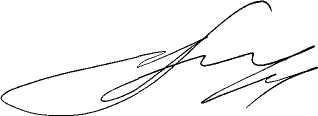  муниципального округа                                                                                       А.В. ПашуковО внесении изменений в постановление Администрации Весьегонского муниципального округа от 15.01.2021 № 17Объемы и источники финансирования муниципальной программы по годам ее реализации  в разрезе подпрограммФинансирование программы осуществляется за счет средств бюджета Весьегонского муниципального округа в следующих объёмах (руб.):	Всего по программе: 23 945 920,85, из которых2021 год –16 736 865,85, в том числе: подпрограмма 1 – 1 663 245,85подпрограмма 2 –15 073 620,00Годы реализации муниципальной программыФинансовые ресурсы,необходимые для реализации подпрограммы «Развитие МБУ МСПЦ «Кировец»Итого,рублейГоды реализации муниципальной программыЗадача  12021 г.1 663 245,851 663 245,852022 г.1 441 811,001 441 811,002023 г.1 441 811,001 441 811,002024 г.1 441 811,001 441 811,002025 г.1 441 811,001 441 811,002026 г.1 441 811,001 441 811,00Всего, рублей8 872 300,858 872 300,85